Kalvis 4CMN, kaina 450.00 €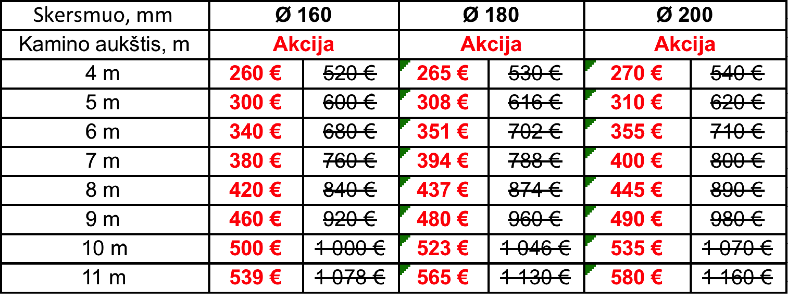 KOMPLEKTE: keramzitbetonio blokeliai, kondensato indas, keramikiniai vamzdžiai, kamino izoliacija, pravalos trišakis, pajungimo trišakis 90⁰., patikros durelės, dengiančios vatos plokštė, kūginis užbaigimas ventiliacinės grotelės, rūgštims atsparūs klijai keramikai ir montavimo instrukcija.Cirkuliacinis siurblys Green Pro RS25/6EA 180 , kaina 89,25 € Išsiplėtimo indas 18 l šildymo sistemoms (varem), kaina 19,50 €Katilo aprišimo armatūra, statybos, įrengimų montavimo darbaiApšildomas plotasMatmenys Aukštis x Plotis x Ilgis40-80 kv. m, galia 7 kW750 x 455 x 740mm